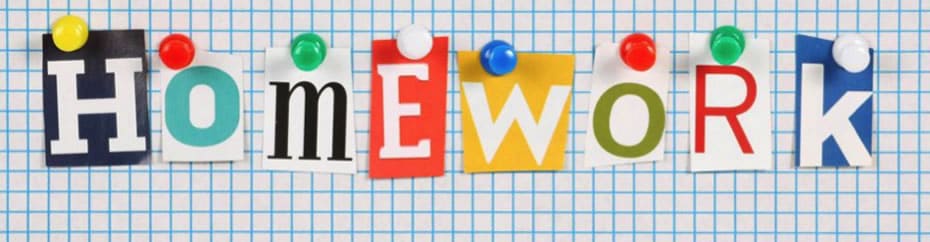 Following feedback from the parent questionnaire, we are excited to relaunch our homework offer at Bird’s Bush. Homework is designed to reinforce, consolidate and extend learning which has been undertaken in school, as well as develop independent study skills. All homework expectations will be on our ‘Curriculum Passports’ that are sent out every half term. If you would like any more information regarding what your child will be learning, all curriculum overviews are on our school website under the ‘Curriculum’ tab. If you have any questions, please email the class email addresses.Each child will receive three pieces of homework per week:
1. All children take reading books home regularly to read with their parents. We know that children of all ages benefit greatly from someone showing an interest in their reading by asking questions, discussing storylines or simply sharing a book with them. Please read three times per week and complete your child’s reading diary. 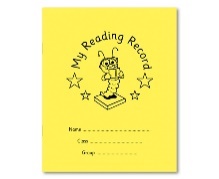 2. Children should play on TT Rockstars/Numbots for at least 15 minutes per week to develop mathematical fluency. Times tables are the foundation of mathematics are fun to learn!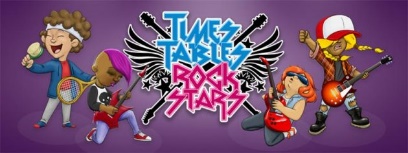 3. Each child will have one purple mash activity (per week) that is linked it to learning in school. All children have been given their log in details – if you need these again, please inform the appropriate class teacher. 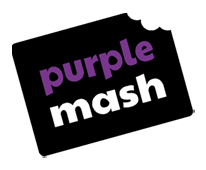 Homework will be mostly set on Fridays and due back by Wednesday. Children’s passion and hard work will be recognised during our weekly celebration assembly with a HOMEWORK TICKET draw! Each piece of homework successfully submitted will earn a ticket for the draw to win a prize. 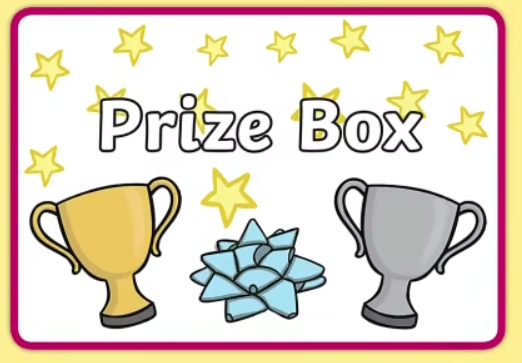 We realise that there are differing opinions about homework – some people believe that children should have more homework, some less and some none – we set learning tasks that will enable children to practice skills being taught in school. If you wish your child to do more homework there are plenty of activities and games on Purple Mash that they can do in addition to the one set by the teacher. If you feel that homework is not appropriate for your child, we understand that too.